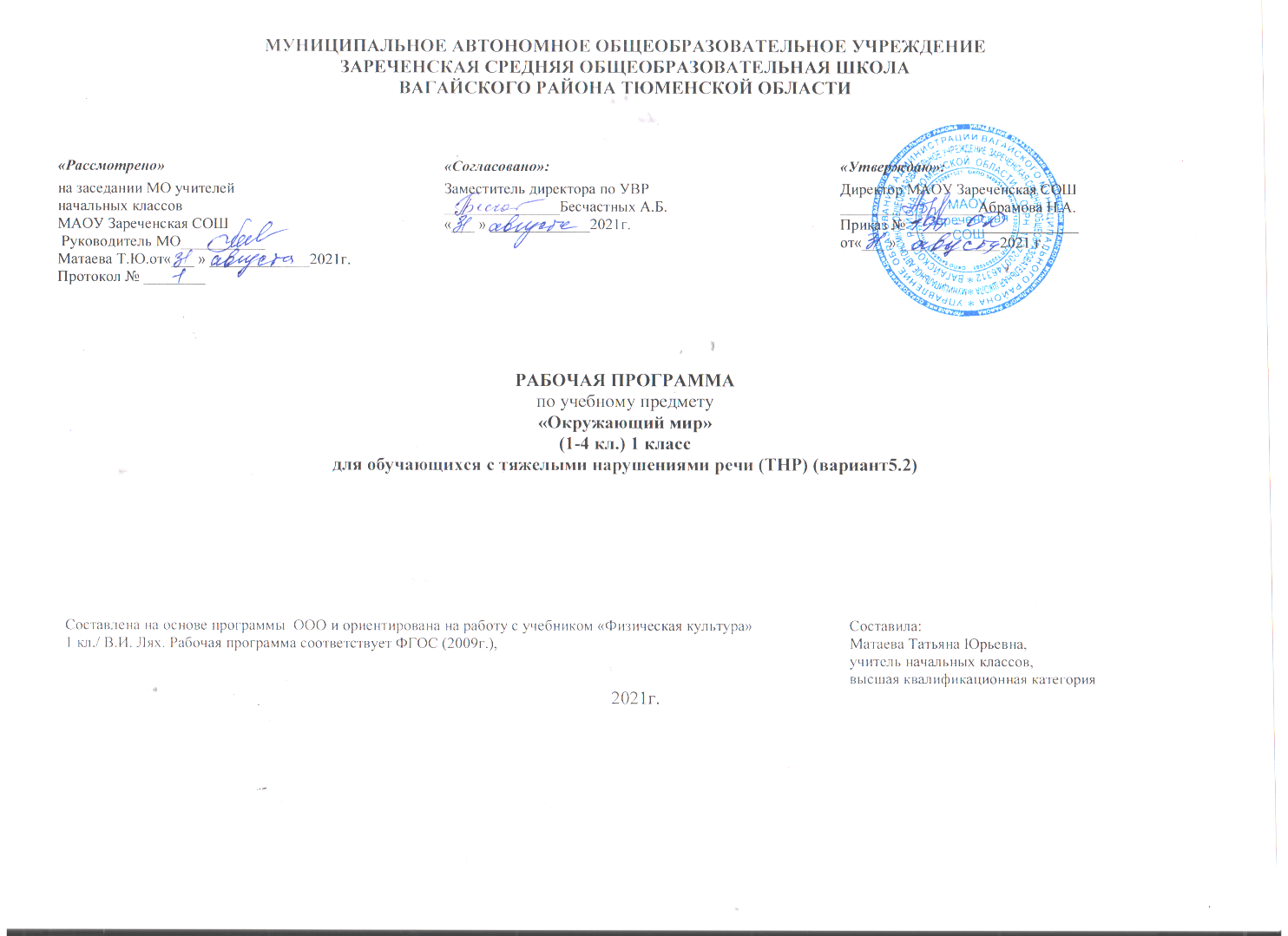 СодержаниеПояснительная записка	3Общая характеристика учебного предмета «Окружающий мир»	4Описание места учебного предмета «Окружающий мир» в учебном плане...................................................................................................................................6Описание ценностных ориентиров содержания учебного предметаПояснительная запискаАдаптированная общеобразовательная программа (АОП) для детей с ограниченными возможностями здоровья определяет цели и содержание образовательного процесса, особенности их раскрытия в учебных предметах и используемые педагогические технологии, регламентирует организацию образовательного процесса детей с ограниченными возможностями здоровья.В соответствии с требованиями Федерального государственного образовательного стандарта начального общего образования обучающихся с ограниченными возможностями здоровья разработана адаптированная рабочая программа учебного предмета «Окружающий мир» для обучающихся с ТНР (вариант 5.2). Она содержит дифференцированные требования к результатам освоения и условия её реализации, обеспечивающие удовлетворение образовательных потребностей учащихся.Адаптированная рабочая программа разработана на основе авторской программы А.А. Плешакова «Окружающий мир», издательство «Просвещение», УМК «Школа России».Цель курса окружающего мира в начальной школе – осмысление личного опыта и приучение детей к рациональному постижению мира.Изучение окружающего мира в начальной школе у детей с ТНР направлено на достижение следующих задач:развить умения наблюдать, анализировать, обобщать, характеризовать объекты окружающего мира, рассуждать, решать творческие задачи;освоить знания об окружающем мире, единстве и различия природного и социального; о человеке и его месте в природе и в обществе;воспитать позитивное эмоционально-ценностное отношение к окружающему миру; экологической и духовно-нравственной культуры, патриотических чувств; формирование потребности участвовать в творческой деятельности в природе и обществе, сохранять и укреплять здоровье.Существенная особенность курса состоит в том, что в нём заложена содержательная основа для широкой реализации межпредметных связей всех дисциплин начальной школы. Предмет «Окружающий мир» использует и тем самым подкрепляет умения, полученные на уроках чтения, русского языка и математики, музыки и изобразительного искусства, технологии и физической культуры, совместно с ними приучая детей к рационально-научному и эмоционально-ценностному постижению окружающего мира.Знакомство с началами естественных и социально-гуманитарных наук в их единстве и взаимосвязях даёт ученику с ТНР возможность к осмыслению личного опыта, позволяя сделать явления окружающего мира понятными, знакомыми и предсказуемыми, найти своё место в ближайшем окружении, попытаться прогнозировать направление своих личных интересов в гармонии с интересами природы и общества, тем самым обеспечивая в дальнейшем своё личное и социальное благополучие.На уроках окружающего мира осуществляется коррекционная работа по нормализации познавательной деятельности обучающихся с ТНР.Для детей с ТНР предусмотрены разные способы подачи учебных заданий через разнообразные виды и формы деятельности: игровой, трудовой, предметно-практической.Для снятия усталости и напряжения необходимо чередовать занятия и физкультурные паузы.Обязательным условием урока является чёткое обобщение каждого его этапа (проверка выполнения задания, объяснение нового, закрепление материала и т.д.). Новый учебный материал также следует объяснять по частям.Вопросы учителя и инструкции должны быть сформулированы чётко и ясно.Необходимо использовать на уроках речевые разминки: проговаривание географических названий, терминов, понятий, названий инструментов и приборов.Необходимо уделять большое внимание работе по предупреждению ошибок.Задачи, которые учитель ставит в учебном процессе необходимо детализировать, инструкции должны носить дробный характер, т.е. быть доступными для понимания и выполнения.Необходимо включать в уроки тренировочные упражнения по развитию внимания, памяти, мыслительных операций.Формировать навыки последовательного выполнения практических и умственных действий, необходимых для усвоения знаний: поэтапно разъяснять; учить последовательно выполнять задания, повторять инструкции; осуществлять поэтапную проверку упражнений.Значительное время необходимо отводить на обучение выполнять инструкцию с несколькими заданиями. Учитывая индивидуальный темп выполнения заданий предоставлять дополнительное время для завершения задания.Для самостоятельной работы необходима индивидуализация заданий, с разработанным дидактическим материалом различной степени трудности и с различным объемом помощи: задания воспроизводящего характера при наличии образцов, алгоритмов выполнения; задания тренировочного характера, аналогичные образцу; задания контрольного характера и т.д.Наглядное подкрепление информации, инструкций: картинные планы, опорные, обобщающие схемы, «программированные карточки», графические модели, карточки- помощницы, которые составляются в соответствии с характером затруднений при усвоении учебного материала.Рабочая программа учебного предмета «Окружающий мир» составлена на уровень начального общего образования 1, 2, 3, 4 классов.Структура рабочей программы соответствует требованиям ФГОС НОО обучающихся с ОВЗ.Общая характеристика учебного предмета «Окружающий мир»Предмет «Окружающий мир» вводит ценностную шкалу, необходимую для формирования у подрастающего поколения позитивных целевых установок, углублённого личностного восприятия и эмоционального, доброжелательного отношения к миру природы и культуры в их единстве Предмет «Окружающий мир» вводит ценностную шкалу, необходимую для формирования у подрастающего поколения позитивных целевыхустановок, углублённого личностного восприятия и эмоционального, доброжелательного отношения к миру природы и культуры в их единстве. Тем самым закладываются основы воспитания нравственно и духовно зрелых, активных граждан, способных оценивать своё место в окружающем мире и участвовать в созидательной деятельности на благородной страны и мира вокруг.Программа нацелена на достижение предметных и метапредметных результатов ФГОС НОО учащихся с тяжелыми нарушениями речи (ТНР).Рабочая программа разработана с учётом особенностей психофизического развития и речевых возможностей обучающихся и имеет свою специфику. Специфика программы выражается в количестве часов, отводимых на изучение отдельных тем предмета. Специфика предмета «Окружающий мир» заключается в том, что он, имея ярко выраженный интегративный характер, соединяет в равной мере знания о природе, обществе и истории и знакомит обучающегося с материалом естественных и социально- гуманитарных наук, необходимым для целостного и системного видения мира в его важнейших взаимосвязях.Знакомство с основами естественных и социально-гуманитарных наук в их единстве и взаимосвязи помогает ученику осмыслить личный опыт, делая явления окружающего мира понятными и предсказуемыми, гармонично соотносить свои личные интересы с интересами природы и общества, тем самым обеспечивая в дальнейшем как личное, так и социальное благополучие. «Окружающий мир» представляет детям широкую панораму природных и общественных явлений как компонентов единого мираБлагодаря интеграции естественно-научных и социально-гуманитарных знаний в рамках данного предмета успешно в полном соответствии с возрастными особенностями младших школьников решаются задачи экологического образования и воспитания, формирования у детей системы позитивных национальных ценностей, идеалов взаимного уважения, патриотизма, опирающегося на этнокультурное многообразие и общекультурное единство российского общества как важнейшее национальное достояние России.Значение курса «Окружающий мир» состоит в том, что в ходе его изучения школьники овладевают основами практико-ориентированных знаний о человеке, природе и обществе, учатся осмысливать причинно-следственные связи в окружающем мире, в том числе на многообразном материале природы и культуры родного края.Курс обладает широкими возможностями для формирования у младших школьников фундамента экологической и культурологической грамотности и соответствующих компетентностей - умений проводить наблюдения в природе, ставить опыты, соблюдать правила поведения.Программам по предмету «Окружающий мир» в школе для детей с ТНР имеет свои особенности, которые наряду с общеобразовательной подготовкой обеспечивают решение задач коррекционной направленности. На уроках предусмотрена специальная коррекционная работа по формированию лексико-грамматического строя речи, по развитию свободного речевого высказывания.Изучение учебного предмета «Окружающий мир» имеет большое развивающее, корригирующее и воспитательное значение, способствует воспитанию любви к роднойприроде, уважения к труду, гуманного отношения к живой и неживой природе, милосердия, доброты.Существенная особенность предмета состоит в том, что в нём заложена содержательная основа для широкой реализации межпредметных связей всех дисциплин начальной школы. Предмет «Окружающий мир» использует и тем самым закрепляет умения, полученные на уроках чтения, русского языка и математики, музыки и изобразительного искусства, технологии и физической культуры, формируя у детей способность рационально-научного и эмоционально-ценностного постижения мира вокруг.Таким образом, предмет «Окружающий мир» создаёт прочный фундамент для изучения значительной части предметов основной школы и для дальнейшего развития личности.Предмет «Окружающий мир» помогает ученику в формировании личностного восприятия, эмоционально-положительного отношения к миру природы и культуры, воспитывает духовность, активность, компетентность подрастающего поколения России, способного на созидание во имя родной страны и планеты Земля.Знакомство с началами естественных и социально-гуманитарных наук в их единстве и взаимосвязях дает ученику ключ к осмыслению личного опыта, позволяет найти свое место в ближайшем окружении, прогнозировать направление своих личных интересов.Описание места учебного предмета «Окружающий мир» в учебном планеУчебный предмет «Окружающий мир» входит в обязательную часть учебногоплана.В соответствии с учебным планом учебный предмет«Окружающий мир» изучается с 1по 4 класс по 2 часа в неделю.В 1 классе на изучение учебного предмета «Окружающий мир» отводится 66 часов в год; во 2-4 классах – по 68 часов в год.Общий объём учебного времени составляет 336 часов.Описание ценностных ориентиров содержания учебного предмета«Окружающий мир»Главными ценностными ориентирами содержания учебного предмета являются:Природа как одна из важнейших основ здоровой и гармоничной жизни человека и общества.Культура как процесс и результат человеческой жизнедеятельности во всём многообразии её форм.Наука как часть культуры, отражающая человеческое стремление к истине, к познанию закономерностей окружающего мира природы и социума.Искусство (живопись, архитектура, литература, музыка и др.) как часть культуры, отражение духовного мира человека, один из способов познания человеком самого себя, природы и общества.Человечество как многообразие народов, культур, религий.Международное сотрудничество как основа мира на Земле.Патриотизм как одно из проявлений духовной зрелости человека, выражающейся в любви к России, народу, малой родине, в осознанном желании служить Отечеству.Семья как основа духовно-нравственного развития и воспитания личности, залог преемственности культурно-ценностных традиций народов России от поколения к поколению и жизнеспособности российского общества.Труд и творчество как отличительные черты духовно и нравственно развитой личности.Здоровый образ жизни в единстве составляющих: здоровье физическое, психическое, духовно- и социально-нравственное.Нравственный выбор и ответственность человека в отношении к природе, историко-культурному наследию, к самому себе и окружающим людям.Социальная солидарность как признание свободы личной и национальной, обладание чувствами справедливости, милосердия, чести, достоинства по отношению к себе и к другим людям.Гражданственность как личная сопричастность идеям правового государства, гражданского общества, свободы совести и вероисповедания, национально-культурного многообразия России и мира.Традиционные российские религии и межконфессиональный диалог как основа духовно-нравственной консолидации российского общества.Личностные, метапредметные и предметные результаты освоения учебного предмета «Окружающий мир»Личностные результаты:формирование основ российской гражданской идентичности, чувства гордости за свою Родину, российский народ и историю России, осознание своей этнической и национальной принадлежности; формирование ценностей многонационального российского общества; становление гуманистических и демократических ценностных ориентаций;формирование целостного, социально ориентированного взгляда на мир в его органичном единстве и разнообразии природы, народов, культур и религий;формирование уважительного отношения к иному мнению, истории и культуре других народов;овладение начальными навыками адаптации в динамично изменяющемся и развивающемся мире;принятие и освоение социальной роли обучающегося, развитие мотивов учебной деятельности и формирование личностного смысла учения;развитие самостоятельности и личной ответственности за свои поступки, в том числе в информационной деятельности, на основе представлений о нравственных нормах, социальной справедливости и свободе;формирование эстетических потребностей, ценностей и чувств;развитие этических чувств, доброжелательности и эмоционально-нравственной отзывчивости, понимания и сопереживания чувствам других людей;развитие навыков сотрудничества со взрослыми и сверстниками в разных социальных ситуациях, умения не создавать конфликтов и находить выходы из спорных ситуаций;формирование установки на безопасный, здоровый образ жизни, наличие мотивации к творческому труду, работе на результат, бережному отношению к материальным и духовным ценностям.Метапредметные результаты:овладение способностью принимать и сохранять цели и задачи учебной деятельности, поиска средств ее осуществления;освоение способов решения проблем творческого и поискового характера;формирование умения планировать, контролировать и оценивать учебные действия в соответствии с поставленной задачей и условиями ее реализации; определять наиболее эффективные способы достижения результата;формирование умения понимать причины успеха/неуспеха учебной деятельности и способности конструктивно действовать даже в ситуациях неуспеха;освоение начальных форм познавательной и личностной рефлексии;использование знаково-символических средств представления информации для создания моделей изучаемых объектов и процессов, схем решения учебных и практических задач;активное использование речевых средств и средств информационных и коммуникационных технологий (далее - ИКТ) для решения коммуникативных и познавательных задач;использование различных способов поиска (в справочных источниках и открытом учебном информационном пространстве сети Интернет), сбора, обработки, анализа, организации, передачи и интерпретации информации в соответствии с коммуникативными и познавательными задачами и технологиями учебного предмета; в том числе умение вводить текст с помощью клавиатуры, фиксировать (записывать) в цифровой форме измеряемые величины и анализировать изображения, звуки, готовить свое выступление и выступать с аудио-, видео- и графическим сопровождением; соблюдать нормы информационной избирательности, этики и этикета;овладение навыками смыслового чтения текстов различных стилей и жанров в соответствии с целями и задачами; осознанно строить речевое высказывание в соответствии с задачами коммуникации и составлять тексты в устной и письменной формах;овладение логическими действиями сравнения, анализа, синтеза, обобщения, классификации по родовидовым признакам, установления аналогий и причинно- следственных связей, построения рассуждений, отнесения к известным понятиям;готовность слушать собеседника и вести диалог; готовность признавать возможность существования различных точек зрения и права каждого иметь свою; излагать свое мнение и аргументировать свою точку зрения и оценку событий;определение общей цели и путей ее достижения; умение договариваться о распределении функций и ролей в совместной деятельности; осуществлять взаимный контроль в совместной деятельности, адекватно оценивать собственное поведение и поведение окружающих;готовность конструктивно разрешать конфликты посредством учета интересов сторон и сотрудничества;овладение начальными сведениями о сущности и особенностях объектов, процессов и явлений действительности (природных, социальных, культурных, технических и др.) в соответствии с содержанием конкретного учебного предмета;овладение базовыми предметными и межпредметными понятиями, отражающими существенные связи и отношения между объектами и процессами;умение работать в материальной и информационной среде начального общего образования (в том числе с учебными моделями) в соответствии с содержанием конкретного учебного предмета; формирование начального уровня культуры пользования словарями в системе универсальных учебных действий.Предметные результаты:понимание особой роли России в мировой истории, воспитание чувства гордости за национальные свершения, открытия, победы;сформированность уважительного отношения к России, родному краю, своей семье, истории, культуре, природе нашей страны, ее современной жизни;осознание целостности окружающего мира, освоение основ экологической грамотности, элементарных правил нравственного поведения в мире природы и людей, норм здоровьесберегающего поведения в природной и социальной среде;освоение доступных способов изучения природы и общества (наблюдение, запись, измерение, опыт, сравнение, классификация и другие, с получением информации из семейных архивов, от окружающих людей, в открытом информационном пространстве);развитие навыков устанавливать и выявлять причинно- следственные связи в окружающем мире.Содержание учебного предмета «Окружающий мир»Человек и природаПриродаПрирода. Природные объекты и предметы, созданные человеком. Неживая и живая природа. Признаки предметов (цвет, форма, сравнительные размеры и др.). Примеры явлений природы: смена времен года, снегопад, листопад, перелеты птиц, смена времени суток, рассвет, закат, ветер, дождь, гроза.Вещество. Разнообразие веществ в окружающем мире. Примеры веществ: соль, сахар, вода, природный газ. Твердые тела, жидкости, газы. Простейшие практические работы с веществами, жидкостями, газами.Звезды и планеты. Солнце - ближайшая к нам звезда, источник света и тепла для всего живого на Земле. Земля - планета, общее представление о форме и размерах Земли. Глобус как модель Земли. Географическая карта и план. Материки и океаны, их названия, расположение на глобусе и карте. Важнейшие природные объекты своей страны, района. Ориентирование на местности. Компас.Смена дня и ночи на Земле. Вращение Земли как причина смены дня и ночи. Времена года, их особенности (на основе наблюдений). Обращение Земли вокруг Солнца как причина смены времен года. Смена времен года в родном крае на основе наблюдений.Единство живой и неживой природыПогода, ее составляющие (температура воздуха, облачность, осадки, ветер). Наблюдение за погодой своего края. Предсказание погоды и его значение в жизни людей.Формы земной поверхности: равнины, горы, холмы, овраги (общее представление, условное обозначение равнин и гор на карте). Особенности поверхности родного края (краткая характеристика на основе наблюдений).Водоемы, их разнообразие (океан, море, река, озеро, пруд); использование человеком. Водоемы родного края (названия, краткая характеристика на основе наблюдений).Воздух - смесь газов. Свойства воздуха. Значение воздуха для растений, животных, человека.Вода. Свойства воды. Состояния воды, ее распространение в природе, значение для живых организмов и хозяйственной жизни человека. Круговорот воды в природе.Полезные ископаемые, их значение в хозяйстве человека, бережное отношение людей к полезным ископаемым. Полезные ископаемые родного края (2-3 примера).Почва, ее состав, значение для живой природы и для хозяйственной жизни человека.Растения, их разнообразие. Части растения (корень, стебель, лист, цветок, плод, семя). Условия, необходимые для жизни растения (свет, тепло, воздух, вода). Наблюдение роста растений, фиксация изменений. Деревья, кустарники, травы. Дикорастущие и культурные растения. Роль растений в природе и жизни людей, бережное отношение человека к растениям. Растения родного края, названия и краткая характеристика на основе наблюдений.Грибы: съедобные и ядовитые. Правила сбора грибов.Животные, их разнообразие. Условия, необходимые для жизни животных (воздух, вода, тепло, пища). Насекомые, рыбы, птицы, звери, их отличия. Особенности питания разных животных (хищные, растительноядные, всеядные). Размножение животных (насекомые, рыбы, птицы, звери). Дикие и домашние животные. Роль животных в природе и жизни людей, бережное отношение человека к животным. Животные родного края, их названия, краткая характеристика на основе наблюдений.Лес, луг, водоем - единство живой и неживой природы (солнечный свет, воздух, вода, почва, растения, животные). Круговорот веществ. Взаимосвязи в природном сообществе: растения - пища и укрытие для животных; животные - распространители плодов и семян растений. Влияние человека на природные сообщества. Природные сообщества родного края (2-3 примера на основе наблюдений).Природные зоны РоссииПриродные зоны России: общее представление, основные природные зоны (климат, растительный и животный мир, особенности труда и быта людей, влияние человека на природу изучаемых зон, охрана природы).Человек - часть природыЧеловек - часть природы. Зависимость жизни человека от природы. Этическое и эстетическое значение природы в жизни человека. Освоение человеком законов жизни природы посредством практической деятельности. Народный календарь (приметы, поговорки, пословицы), определяющий сезонный труд людей. Положительное и отрицательное влияние деятельности человека на природу (в том числе на примереокружающей местности). Правила поведения в природе. Охрана природных богатств: воды, воздуха, полезных ископаемых, растительного и животного мира. Заповедники, национальные парки, их роль в охране природы. Красная книга России, Кузбасса, их значение, отдельные представители растений и животных Красной книги. Посильное участие в охране природы. Личная ответственность каждого человека за сохранность природы.Здоровье и безопасностьОбщее представление о строении тела человека. Системы органов (опорно- двигательная, пищеварительная, дыхательная, кровеносная, нервная, органы чувств), их роль в жизнедеятельности организма. Гигиена систем органов. Измерение температуры тела человека, частоты пульса. Личная ответственность каждого человека за состояние своего здоровья и здоровья окружающих его людей. Внимание, уважительное отношение к людям с ограниченными возможностями здоровья, забота о них.Человек и обществоДуховно-нравственные и культурные ценности обществаОбщество - совокупность людей, которые объединены общей культурой и связаны друг с другом совместной деятельностью во имя общей цели. Духовно-нравственные и культурные ценности - основа жизнеспособности общества.Человек - член общества, носитель и создатель культуры. Понимание того, как складывается и развивается культура общества и каждого его члена. Общее представление о вкладе в культуру человечества традиций и религиозных воззрений разных народов. Взаимоотношения человека с другими людьми. Культура общения с представителями разных национальностей, социальных групп: проявление уважения, взаимопомощи, умения прислушиваться к чужому мнению. Внутренний мир человека: общее представление о человеческих свойствах и качествах.Семья - ячейка обществаСемья - самое близкое окружение человека. Семейные традиции. Взаимоотношения в семье и взаимопомощь членов семьи. Оказание посильной помощи взрослым. Забота о детях, престарелых, больных - долг каждого человека. Хозяйство семьи. Родословная. Имена и фамилии членов семьи. Составление схемы родословного древа, истории семьи. Духовно-нравственные ценности в семейной культуре народов России и мира.Правила школьной жизниМладший школьник. Правила поведения в школе, на уроке. Обращение к учителю.Оценка великой миссии учителя в культуре народов России и мира.Классный, школьный коллектив, совместная учеба, игры, отдых. Составление режима дня школьника.Друзья, взаимоотношения между ними; ценность дружбы, согласия, взаимной помощи. Правила взаимоотношений со взрослыми, сверстниками, культура поведения в школе и других общественных местах. Внимание к сверстникам, одноклассникам, плохо владеющим русским языком, помощь им в ориентации в учебной среде и окружающей обстановке.Труд человека в обществеЗначение труда в жизни человека и общества. Трудолюбие как общественно значимая ценность в культуре народов России и мира. Профессии людей. Личная ответственность человека за результаты своего труда и профессиональное мастерство.Жизнь города и селаОбщественный транспорт. Транспорт города или села. Наземный, воздушный и водный транспорт. Правила пользования транспортом. Средства связи: почта, телеграф, телефон, электронная почта, аудио - и видеочаты, форум.Средства массовой информации: радио, телевидение, пресса, Интернет. Избирательность при пользовании средствами массовой информации в целях сохранения духовно-нравственного здоровья.Наша Родина - РоссияНаша Родина - Россия, Российская Федерация. Ценностно-смысловое содержание понятий «Родина», «Отечество», «Отчизна». Государственная символика России: Государственный герб России, Государственный флаг России, Государственный гимн России; правила поведения при прослушивании гимна. Конституция - Основной закон Российской Федерации. Права ребенка.Президент Российской Федерации - глава государства. Ответственность главы государства за социальное и духовно-нравственное благополучие граждан.Праздник в жизни общества как средство укрепления общественной солидарности и упрочения духовно-нравственных связей между соотечественниками. Новый год, Рождество, День защитника Отечества, Международный женский день, День весны и труда, День Победы, День России, День защиты детей, День народного единства, День Конституции. Праздники и памятные даты своего региона. Оформление плаката или стенной газеты к общественному празднику.Россия на карте, государственная граница России. Москва - столица России. Святыни Москвы - святыни России. Достопримечательности Москвы: Кремль, Красная площадь, Большой театр и др. Характеристика отдельных исторических событий, связанных с Москвой (основание Москвы, строительство Кремля и др.). Герб Москвы. Расположение Москвы на карте.Города России. Санкт-Петербург: достопримечательности (Зимний дворец, памятник Петру I - Медный всадник, разводные мосты через Неву и др.), города Золотого кольца России (по выбору). Святыни городов России. Главный город родного края: достопримечательности, история и характеристика отдельных исторических событий, связанных с ним.Россия - многонациональная страна. Народы, населяющие Россию, их обычаи, характерные особенности быта (по выбору). Основные религии народов России: православие, ислам, иудаизм, буддизм. Уважительное отношение к своему и другим народам, их религии, культуре, истории. Проведение спортивного праздника на основе традиционных детских игр народов своего края.Родной край - частица РоссииРодной край - частица России. Родной город (населенный пункт), регион (область, край, республика): название, основные достопримечательности; музеи, театры, спортивные комплексы и пр. Особенности труда людей родного края, их профессии.Названия разных народов, проживающих в данной местности, их обычаи, характерные особенности быта. Важные сведения из истории родного края.Страницы Истории ОтечестваИстория Отечества. Счет лет в истории. Наиболее важные и яркие события общественной и культурной жизни страны в разные исторические периоды: Древняя Русь, Московское государство, Российская империя, СССР, Российская Федерация. Картины быта, труда, духовно-нравственные и культурные традиции людей в разные исторические времена. Выдающиеся люди разных эпох как носители базовых национальных ценностей. Охрана памятников истории и культуры. Посильное участие в охране памятников истории и культуры своего края.Страны и народы мираСтраны и народы мира. Общее представление о многообразии стран, народов, религий на Земле. Знакомство с 3-4 (несколькими) странами (с контрастными особенностями): название, расположение на политической карте, столица, главные достопримечательности.Правила безопасной жизниЦенность здоровья и здорового образа жизни.Режим дня школьника, чередование труда и отдыха в режиме дня; личная гигиена. Физическая культура, закаливание, игры на воздухе как условие сохранения и укрепления здоровья. Личная ответственность каждого человека за сохранение и укрепление своего физического и нравственного здоровья. Номера телефонов экстренной помощи. Первая помощь при травмах (ушиб, порез, ожог), обмораживании, перегреве.Дорога от дома до школы, правила безопасного поведения на дорогах, в лесу, на водоёме в разное время года. Правила пожарной безопасности, основные правила обращения с газом, электричеством, водой.Правила безопасного поведения в природе.Забота о здоровье и безопасности окружающих людей.Тематическое планирование с определением основных видов учебной деятельности обучающихсяОписание материально-технического обеспечения образовательного процессаПлешаков А.А. Окружающий мир. Рабочие программы . 1-4 классы. –М: Просвещение, 2021УчебникиПлешаков А. А. Окружающий мир. Учебник . 1 класс. В 2 ч. Ч. 1. – М.: Просвещение , 2021.Плешаков А. А. Окружающий мир. Учебник . 1 класс. В 2 ч. Ч. 2. – М.: Просвещение , 2021.Плешаков А. А. Окружающий мир. Учебник . 2 класс. В 2 ч. Ч. 1. – М.: Просвещение , 2018.Плешаков А. А. Окружающий мир. Учебник . 2 класс. В 2 ч. Ч. 2. – М.: Просвещение , 2018.Плешаков А. А. Окружающий мир. Учебник . 3 класс. В 2 ч. Ч. 1. – М.: Просвещение , 2018.Плешаков А. А. Окружающий мир. Учебник . 3 класс. В 2 ч. Ч. 2. – М.: Просвещение , 2018.Плешаков А. А. Окружающий мир. Учебник . 4 класс. В 2 ч. Ч. 1. – М.: Просвещение , 2018.Плешаков А. А. Окружающий мир. Учебник . 4 класс. В 2 ч. Ч. 2. – М.: Просвещение , 2018.№ п/пНазвание темыОпределение основных видов учебной деятельности обучающихсяОпределение основных видов учебной деятельности обучающихсяОпределение основных видов учебной деятельности обучающихсяОпределение основных видов учебной деятельности обучающихсяОпределение основных видов учебной деятельности обучающихся№ п/пНазвание темы12341.Человек и природа20412232Сравнивать и различать объекты живой или неживой природы. Группировать объекты живой и неживой природы.Характеризовать особенностидикорастущих и культурных растений. Различать растения и животных, используя информацию, полученную в ходе наблюдений, чтения, работы с иллюстрациями. Сравнивать иразличать разные группы живых организмов по признакам.Группировать по названиям известныедикорастущие и культурные растения, диких и домашних животные (наСравнивать и различать объекты живой или неживой природы. Группировать объекты живой и неживой природы.Характеризовать особенностидикорастущих и культурных растений. Различать растения и животных, используя информацию, полученную в ходе наблюдений, чтения, работы с иллюстрациями. Сравнивать иразличать разные группы живых организмов по признакам.Группировать по названиям известныедикорастущие и культурные растения, диких и домашних животные (на1.1Природа20Сравнивать и различать объекты живой или неживой природы. Группировать объекты живой и неживой природы.Характеризовать особенностидикорастущих и культурных растений. Различать растения и животных, используя информацию, полученную в ходе наблюдений, чтения, работы с иллюстрациями. Сравнивать иразличать разные группы живых организмов по признакам.Группировать по названиям известныедикорастущие и культурные растения, диких и домашних животные (наСравнивать и различать объекты живой или неживой природы. Группировать объекты живой и неживой природы.Характеризовать особенностидикорастущих и культурных растений. Различать растения и животных, используя информацию, полученную в ходе наблюдений, чтения, работы с иллюстрациями. Сравнивать иразличать разные группы живых организмов по признакам.Группировать по названиям известныедикорастущие и культурные растения, диких и домашних животные (на1.2Единство живой и неживой природы2210Сравнивать и различать объекты живой или неживой природы. Группировать объекты живой и неживой природы.Характеризовать особенностидикорастущих и культурных растений. Различать растения и животных, используя информацию, полученную в ходе наблюдений, чтения, работы с иллюстрациями. Сравнивать иразличать разные группы живых организмов по признакам.Группировать по названиям известныедикорастущие и культурные растения, диких и домашних животные (наСравнивать и различать объекты живой или неживой природы. Группировать объекты живой и неживой природы.Характеризовать особенностидикорастущих и культурных растений. Различать растения и животных, используя информацию, полученную в ходе наблюдений, чтения, работы с иллюстрациями. Сравнивать иразличать разные группы живых организмов по признакам.Группировать по названиям известныедикорастущие и культурные растения, диких и домашних животные (на1.3Природные зоныРоссии1Сравнивать и различать объекты живой или неживой природы. Группировать объекты живой и неживой природы.Характеризовать особенностидикорастущих и культурных растений. Различать растения и животных, используя информацию, полученную в ходе наблюдений, чтения, работы с иллюстрациями. Сравнивать иразличать разные группы живых организмов по признакам.Группировать по названиям известныедикорастущие и культурные растения, диких и домашних животные (наСравнивать и различать объекты живой или неживой природы. Группировать объекты живой и неживой природы.Характеризовать особенностидикорастущих и культурных растений. Различать растения и животных, используя информацию, полученную в ходе наблюдений, чтения, работы с иллюстрациями. Сравнивать иразличать разные группы живых организмов по признакам.Группировать по названиям известныедикорастущие и культурные растения, диких и домашних животные (на1.4Человек – часть природы131030Сравнивать и различать объекты живой или неживой природы. Группировать объекты живой и неживой природы.Характеризовать особенностидикорастущих и культурных растений. Различать растения и животных, используя информацию, полученную в ходе наблюдений, чтения, работы с иллюстрациями. Сравнивать иразличать разные группы живых организмов по признакам.Группировать по названиям известныедикорастущие и культурные растения, диких и домашних животные (наСравнивать и различать объекты живой или неживой природы. Группировать объекты живой и неживой природы.Характеризовать особенностидикорастущих и культурных растений. Различать растения и животных, используя информацию, полученную в ходе наблюдений, чтения, работы с иллюстрациями. Сравнивать иразличать разные группы живых организмов по признакам.Группировать по названиям известныедикорастущие и культурные растения, диких и домашних животные (на1.5Здоровье ибезопасность621Сравнивать и различать объекты живой или неживой природы. Группировать объекты живой и неживой природы.Характеризовать особенностидикорастущих и культурных растений. Различать растения и животных, используя информацию, полученную в ходе наблюдений, чтения, работы с иллюстрациями. Сравнивать иразличать разные группы живых организмов по признакам.Группировать по названиям известныедикорастущие и культурные растения, диких и домашних животные (наСравнивать и различать объекты живой или неживой природы. Группировать объекты живой и неживой природы.Характеризовать особенностидикорастущих и культурных растений. Различать растения и животных, используя информацию, полученную в ходе наблюдений, чтения, работы с иллюстрациями. Сравнивать иразличать разные группы живых организмов по признакам.Группировать по названиям известныедикорастущие и культурные растения, диких и домашних животные (наСравнивать и различать объекты живой или неживой природы. Группировать объекты живой и неживой природы.Характеризовать особенностидикорастущих и культурных растений. Различать растения и животных, используя информацию, полученную в ходе наблюдений, чтения, работы с иллюстрациями. Сравнивать иразличать разные группы живых организмов по признакам.Группировать по названиям известныедикорастущие и культурные растения, диких и домашних животные (наСравнивать и различать объекты живой или неживой природы. Группировать объекты живой и неживой природы.Характеризовать особенностидикорастущих и культурных растений. Различать растения и животных, используя информацию, полученную в ходе наблюдений, чтения, работы с иллюстрациями. Сравнивать иразличать разные группы живых организмов по признакам.Группировать по названиям известныедикорастущие и культурные растения, диких и домашних животные (напримере своей местности).Сравнивать и различать твёрдые тела, жидкости и газы на примере воды и её состояний.Приводить примеры простейших причинно-следственных связей, примеры использования человеком богатств природы. Сравнивать и различать природные объекты и изделия (искусственные предметы). Характеризовать их свойства.Различать времена года по признакам. Характеризовать времена года.Устанавливать связиособенностей жизнедеятельности растений и животных и времени года.Различать государственные символы России; различать национальные языки игосударственный язык России; извлекать из различных источников сведения о символах России.Сравнивать город и село;рассказывать о своём доме по плану. Различать объекты природы и предметы рукотворного мира.Классифицировать	объекты природы по существенным признакам; различать объекты неживой и живой природы. Различать объекты и явления природы; приводить примеры явлений неживой и живой природы, сезонных явлений;рассказывать (по наблюдениям) о сезонных явлениях	в жизнидерева. Наблюдать и описывать состояние погоды за окном класса.Характеризовать погоду как сочетание температуры воздуха, облачности, осадков, ветра; приводить примеры погодных явлений; сопоставлять научные и народные предсказания погоды. Находить на рисунке знакомые созвездия. Сопоставлять иллюстрацию с описанием созвездия. Моделировать созвездия Орион, Лебедь, Кассиопея.Находить информацию о созвездиях в дополнительной литературе,Интернете.Различать горные породы и минералы. Рассказывать о значении воздуха и воды для растений, животных ичеловека.Наблюдать небо за окном и рассказывать о нём, пользуясьосвоенными	средствами выразительности.Находить сходство человека и живых существ и отличия его от животных. Различать внешность человека и его внутренний мир. Оценивать богатство внутреннего мира человека.Перечислять планеты в правильной последовательности, моделировать строение Солнечной системы.На основе схемы строения Солнечной системы характеризовать планеты, перечислять их в порядке увеличения и уменьшения размеров.Различать планеты и их спутники. Анализировать схемы вращения Земли вокруг своей оси и обращения вокруг Солнца. Устанавливать причинно-следственные связи между движением Земли и сменой дня и ночи, сменой времён года. Определять направление на север по Полярной звезде.Сравнивать глобус и карту полушарий. Находить условные знаки на карте полушарий. Обсуждать значение глобуса и карт в жизни человечества. Составлять рассказ о географических объектах с помощью глобуса и карты полушарий.Рассказывать о мире, с точки зрения эколога. Анализировать современные экологические проблемы, предлагать меры по их решению.Знакомиться с международнымсотрудничеством в области охраны окружающей среды. Различать объекты Всемирного природного и культурногонаследия.2.Человек ичеловечество40214030Знать правила поведения в школе, особенности взаимоотношений со взрослыми, сверстниками. Называть окружающие предметы и их признаки. Различать предметы и выделять их признаки. Объяснять роль людей различных профессий.Знать сведения о семье, домашнем хозяйстве, профессиях членов семьи. Приводить примеры заботы школьников о младших членах семьи, престарелых и больных.Характеризовать роль разделения труда между людьми как основу их жизни.Приводить примеры действий людей разных профессий в создании окружающих нас вещей. Объяснять,какую роль играют родителя, учителя и книги в становлении и обучении2.1Духовно – нравственные и культурныеценности общества462Знать правила поведения в школе, особенности взаимоотношений со взрослыми, сверстниками. Называть окружающие предметы и их признаки. Различать предметы и выделять их признаки. Объяснять роль людей различных профессий.Знать сведения о семье, домашнем хозяйстве, профессиях членов семьи. Приводить примеры заботы школьников о младших членах семьи, престарелых и больных.Характеризовать роль разделения труда между людьми как основу их жизни.Приводить примеры действий людей разных профессий в создании окружающих нас вещей. Объяснять,какую роль играют родителя, учителя и книги в становлении и обучении2.2Семья – ячейкаобщества431Знать правила поведения в школе, особенности взаимоотношений со взрослыми, сверстниками. Называть окружающие предметы и их признаки. Различать предметы и выделять их признаки. Объяснять роль людей различных профессий.Знать сведения о семье, домашнем хозяйстве, профессиях членов семьи. Приводить примеры заботы школьников о младших членах семьи, престарелых и больных.Характеризовать роль разделения труда между людьми как основу их жизни.Приводить примеры действий людей разных профессий в создании окружающих нас вещей. Объяснять,какую роль играют родителя, учителя и книги в становлении и обучении2.3Правилашкольной жизни53Знать правила поведения в школе, особенности взаимоотношений со взрослыми, сверстниками. Называть окружающие предметы и их признаки. Различать предметы и выделять их признаки. Объяснять роль людей различных профессий.Знать сведения о семье, домашнем хозяйстве, профессиях членов семьи. Приводить примеры заботы школьников о младших членах семьи, престарелых и больных.Характеризовать роль разделения труда между людьми как основу их жизни.Приводить примеры действий людей разных профессий в создании окружающих нас вещей. Объяснять,какую роль играют родителя, учителя и книги в становлении и обучении2.4Труд человека вобществе357Знать правила поведения в школе, особенности взаимоотношений со взрослыми, сверстниками. Называть окружающие предметы и их признаки. Различать предметы и выделять их признаки. Объяснять роль людей различных профессий.Знать сведения о семье, домашнем хозяйстве, профессиях членов семьи. Приводить примеры заботы школьников о младших членах семьи, престарелых и больных.Характеризовать роль разделения труда между людьми как основу их жизни.Приводить примеры действий людей разных профессий в создании окружающих нас вещей. Объяснять,какую роль играют родителя, учителя и книги в становлении и обучении2.5Жизнь города исела1327Знать правила поведения в школе, особенности взаимоотношений со взрослыми, сверстниками. Называть окружающие предметы и их признаки. Различать предметы и выделять их признаки. Объяснять роль людей различных профессий.Знать сведения о семье, домашнем хозяйстве, профессиях членов семьи. Приводить примеры заботы школьников о младших членах семьи, престарелых и больных.Характеризовать роль разделения труда между людьми как основу их жизни.Приводить примеры действий людей разных профессий в создании окружающих нас вещей. Объяснять,какую роль играют родителя, учителя и книги в становлении и обучении2.6Наша родина -Россия57108Знать правила поведения в школе, особенности взаимоотношений со взрослыми, сверстниками. Называть окружающие предметы и их признаки. Различать предметы и выделять их признаки. Объяснять роль людей различных профессий.Знать сведения о семье, домашнем хозяйстве, профессиях членов семьи. Приводить примеры заботы школьников о младших членах семьи, престарелых и больных.Характеризовать роль разделения труда между людьми как основу их жизни.Приводить примеры действий людей разных профессий в создании окружающих нас вещей. Объяснять,какую роль играют родителя, учителя и книги в становлении и обучении2.7Родной край –6143Знать правила поведения в школе, особенности взаимоотношений со взрослыми, сверстниками. Называть окружающие предметы и их признаки. Различать предметы и выделять их признаки. Объяснять роль людей различных профессий.Знать сведения о семье, домашнем хозяйстве, профессиях членов семьи. Приводить примеры заботы школьников о младших членах семьи, престарелых и больных.Характеризовать роль разделения труда между людьми как основу их жизни.Приводить примеры действий людей разных профессий в создании окружающих нас вещей. Объяснять,какую роль играют родителя, учителя и книги в становлении и обучениичастица Россиичеловека. Рассказывать об отраслях экономики по предложенному плану. Анализировать взаимосвязи отраслей экономики при производстве определённых продуктов.Моделировать взаимосвязи отраслей экономики самостоятельнопредложенным способом. Извлекать из различных источников сведения об экономике и своего города и готовить сообщение.Классифицировать предметы по характеру материала. Прослеживать производственные цепочки,моделировать их. Приводить примеры использования природных материалов для производства изделий.Рассказывать о строительстве городского и сельского домов (по своим наблюдениям).Сравнивать	технологию возведения	многоэтажногогородского дома и одноэтажного сельского.Классифицировать	средства транспорта. Узнавать транспорт служб экстренного вызова.Знать номера телефонов экстренного вызова 01, 02, 03. Различатьучреждения культуры и образования. Приводить примеры учреждений культуры и образования, в том числе в своём городе.Рассказывать о труде людейизвестных профессий, о профессиях своих родителей и старших членов семьи.Определять названия профессий по характеру деятельности. Обсуждать роль людей различных профессий в нашей жизни. Формулировать выводы. Наблюдать над зимними погодными явлениями.Распознавать осыпавшиеся на снег плоды и семена растений и следы животных.Наблюдать за поведением зимующих птиц. Обобщать наблюдения над зимними природными явлениями, проведёнными во время экскурсий.Оценивать бережное илипотребительское отношение к природе. Определять место человека в мире.Характеризовать семью, народ, государство как часть общества.Сопоставлять формы правления в государствах мира.2.8Страницы историиОтечества17человека. Рассказывать об отраслях экономики по предложенному плану. Анализировать взаимосвязи отраслей экономики при производстве определённых продуктов.Моделировать взаимосвязи отраслей экономики самостоятельнопредложенным способом. Извлекать из различных источников сведения об экономике и своего города и готовить сообщение.Классифицировать предметы по характеру материала. Прослеживать производственные цепочки,моделировать их. Приводить примеры использования природных материалов для производства изделий.Рассказывать о строительстве городского и сельского домов (по своим наблюдениям).Сравнивать	технологию возведения	многоэтажногогородского дома и одноэтажного сельского.Классифицировать	средства транспорта. Узнавать транспорт служб экстренного вызова.Знать номера телефонов экстренного вызова 01, 02, 03. Различатьучреждения культуры и образования. Приводить примеры учреждений культуры и образования, в том числе в своём городе.Рассказывать о труде людейизвестных профессий, о профессиях своих родителей и старших членов семьи.Определять названия профессий по характеру деятельности. Обсуждать роль людей различных профессий в нашей жизни. Формулировать выводы. Наблюдать над зимними погодными явлениями.Распознавать осыпавшиеся на снег плоды и семена растений и следы животных.Наблюдать за поведением зимующих птиц. Обобщать наблюдения над зимними природными явлениями, проведёнными во время экскурсий.Оценивать бережное илипотребительское отношение к природе. Определять место человека в мире.Характеризовать семью, народ, государство как часть общества.Сопоставлять формы правления в государствах мира.2.9Страны и народы мира5человека. Рассказывать об отраслях экономики по предложенному плану. Анализировать взаимосвязи отраслей экономики при производстве определённых продуктов.Моделировать взаимосвязи отраслей экономики самостоятельнопредложенным способом. Извлекать из различных источников сведения об экономике и своего города и готовить сообщение.Классифицировать предметы по характеру материала. Прослеживать производственные цепочки,моделировать их. Приводить примеры использования природных материалов для производства изделий.Рассказывать о строительстве городского и сельского домов (по своим наблюдениям).Сравнивать	технологию возведения	многоэтажногогородского дома и одноэтажного сельского.Классифицировать	средства транспорта. Узнавать транспорт служб экстренного вызова.Знать номера телефонов экстренного вызова 01, 02, 03. Различатьучреждения культуры и образования. Приводить примеры учреждений культуры и образования, в том числе в своём городе.Рассказывать о труде людейизвестных профессий, о профессиях своих родителей и старших членов семьи.Определять названия профессий по характеру деятельности. Обсуждать роль людей различных профессий в нашей жизни. Формулировать выводы. Наблюдать над зимними погодными явлениями.Распознавать осыпавшиеся на снег плоды и семена растений и следы животных.Наблюдать за поведением зимующих птиц. Обобщать наблюдения над зимними природными явлениями, проведёнными во время экскурсий.Оценивать бережное илипотребительское отношение к природе. Определять место человека в мире.Характеризовать семью, народ, государство как часть общества.Сопоставлять формы правления в государствах мира.Определять по «ленте времени»длительность периода первобытной истории. Обсуждать роль огня и приручения животных.Обсуждать роль бытовых предметов для понимания событий прошлого.Определять по «ленте времени» век, в котором происходили упоминавшиеся ранее исторические события.Обсуждать сроки начала года в разных летоисчислениях.Анализировать историческую карту, рассказывать по ней об исторических событиях.Определять по «ленте времени»длительность истории Древнего мира.Находить на карте местоположение древних государств.Понимать роль появления и развития письменности в древности для развития человечества, сопоставлять алфавиты древности.Сопоставлять длительностьисторических периодов Древнего мира и Средневековья, определять по «ленте времени» длительность Средневековья.Описывать по фотографиямсредневековые достопримечательности современных городов. Сопоставлятьмировые религии, выявлять их сходство и различия. Пониматьважность изобретения книгопечатания для человечества. Определять по«ленте времени» длительность периода Нового времени, сопоставлять её сдлительностью Древнего мира и Средневековья.Обсуждать роль великихгеографических открытий в истории человечества.Характеризовать научные открытия и технические изобретения Нового времени. Развивать воображение, реконструируя историю технических изобретений в Новое время. Находить на «ленте времени» начало Новейшего времени. Характеризовать изменения в политическом устройстве стран мира. Рассказывать о научных открытиях	и технических изобретениях XX - XXIвеков. Анализировать карту расселения племён древних славян. Выявлятьвзаимосвязь	жизни древних славян и их занятий с природными условиями того времени. Характеризоватьверования древних славян. Моделировать древнеславянскоежилище.Прослеживать по карте древней Руси путь «из варяг в греки» и расширение территории государства в IX - XI веках.Характеризовать системугосударственной власти в IX – XI веках в Древней Руси. Отмечать на «ленте времени» дату Крещения Руси.Обсуждать причину введения на Руси христианства и значение Крещения. Анализировать былину об Илье Муромце как отражение борьбы Древней Руси с кочевниками.Прослеживать по карте нашествия Батыя на Русь. Обсуждать причины поражения Древней Руси в ходемонгольского нашествия. Описывать по иллюстрациям учебника вооружение древнерусских и монгольских воинов. Прослеживать по карте объединение русских земель вокруг Москвы.Обсуждать, какие личные качества Ивана Калиты сыграли роль в успехе его правления.Рассказывать о Куликовскойбитве по плану. Моделировать ход Куликовской битвы. Рассказывать о поединках богатырей. Осознавать роль Куликовской битвы в истории России. Рассказывать об изменении политики в отношении Золотой Орды. Знать, как повлияло начало книгопечатания на развитие просвещения и культуры в России. Рассказывать о первопечатнике Иване Фёдорове и издании	первых русских учебников. Сопоставлятьсовременные и первопечатные учебники по иллюстрациям.Обсуждать значение организации народного ополчения и освобождения Москвы от польской интервенции.Рассказывать об этом событии от имени участника ополчения.Осознавать роль борьбы занезависимость в начале XVI века в истории России.Рассказывать о реформах Петра I. Описывать достопримечательности Санкт- Петербурга. Прослеживать по карте путь М.В. Ломоносова из Холмогор в Москву. Знать о заслугах М.В.Ломоносова в развитии науки и культуры. Обсуждать, заслуженно ли Екатерина Великая стала называться Великой. Рассказывать о крестьянскойвойне Е.Пугачёва. Прослеживать по карте рост территории государства.Рассказывать о Ф.Ф. Ушакове и А.В.Суворове.Отмечать на «ленте времени» Отечественную войну 1812 года.Обсуждать, почему война 1812 года называется Отечественной. Обсуждать, почему после Отечественной войны 1812 года был воздвигнут на Красной площади памятник Кузьме Минину и Дмитрию Пожарскому. Отмечать на«ленте времени» начало Первой мировой войны, Февральской и октябрьской революций.Составлять план рассказа о событиях начала XX века и рассказывать о них по плану. Знакомиться по карте СССР с административно- территориальнымустройством страны. Сравнивать гербы России и СССР, знакомиться ссимволикой	герба  СССР.Сравнивать	тексты гимновдореволюционной России, СССР и Российской Федерации. Составлять план рассказа о ходе ВеликойОтечественной войны, рассказывать о ней по плану. Обсуждать, в чёмзначение Победы в Великой Отечественной войне для нашей страны и всего мира.Различать права и обязанности гражданина, устанавливать ихвзаимосвязь. Различать прерогативы Президента, Федерального собрания и Правительства.Знакомиться с особенностями герба РФ, его историей, символикой,отличать герб России от гербов других государств. Знакомиться сГосударственным флагом России, его историей, с Красным знаменем Победы.Знать текст гимна России, правила его исполнения, историю гимна России, отличать гимн РФ от гимнов других государств. Обсуждать, зачемгосударству нужны символы.Различать праздники государственные, профессиональные, церковные, народные, семейные. Знакомиться с праздниками и Памятными днями России, обсуждать их значение длястраны и каждого её гражданина. Пользуясь информацией из различных источников, готовить сообщения(сочинения) о регионах, городах России, знаменитых соотечественниках (по своему выбору).3.Правила безопасностижизни6666Моделировать и оценивать различные ситуации поведения в школе и других общественных местах.Различать дорожные знаки. Формулировать правила движения по загородной дороге.Объяснять потенциальную опасность бытовых предметов и ситуаций. Формулировать правила безопасного поведения в быту.Характеризовать пожароопасные предметы.Моделировать вызов пожарной охраны по обычному и мобильному телефону. Рассказывать о назначении предметов противопожарной безопасности.Характеризовать потенциальные опасности пребывания у воды и в лесу. Знать правила поведения во время купания.Называть наизусть телефоны экстренного вызова, родителей, соседей.Знать правила поведения на улице и в транспорте. Моделировать в виде схемы путь от дома до школы с обозначением имеющихсядорожных знаков.Итого:66686868